Základní škola Jana Palacha v Kutné Hoře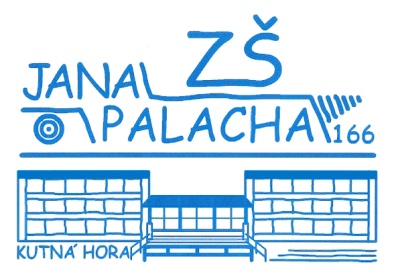 příspěvková organizaceHFcomp s.r.o.Nad Kolmarkem 24928401IČ. 09245685	Věc: objednávka projektorů Dobrý den,objednáváme u vás na IČ 71001131, organizace ZŠ Jana Palacha v Kutné Hoře 3x projektor Epson. Cena tří kusů projektorů: 119 743 KčDěkujeme.Vystavila: Anna Šnajdrová, ekonomka školySchválila: Mgr. Jaroslava Drabešová, ředitelka školyV Kutné Hoře dne 29.11.2021